.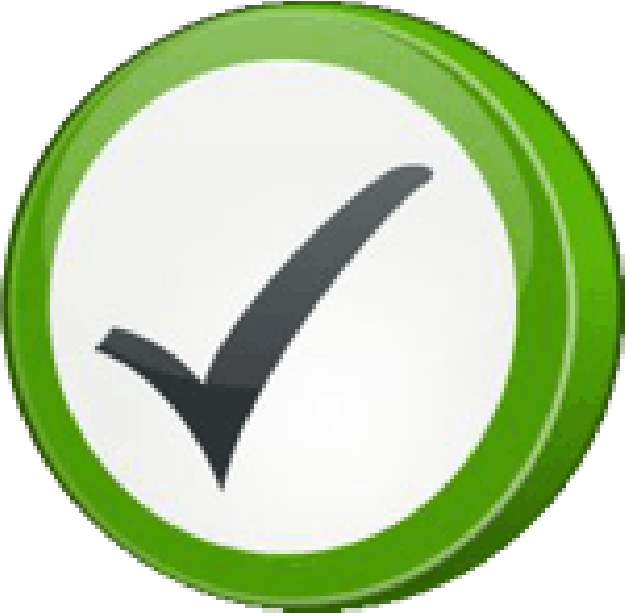 Перечень лекарственных препаратов  для бесплатного обеспечения региональных льготниковС информацией можно ознакомиться в пункте выписки рецептов: кабинет №201а (2 этаж )на сайте ГБУЗ ТО «Областной клинический кардиологический диспансер»www.cardio-69.ruНа 2024 год утвержден  приложением 7 Территориальной программыгосударственных гарантий бесплатного оказания гражданамна территории Тверской области медицинской помощина 2024 год и на плановый период 2025 и 2026 (Постановление Правительства Тверской области от 29.12.2023  №665-пп)